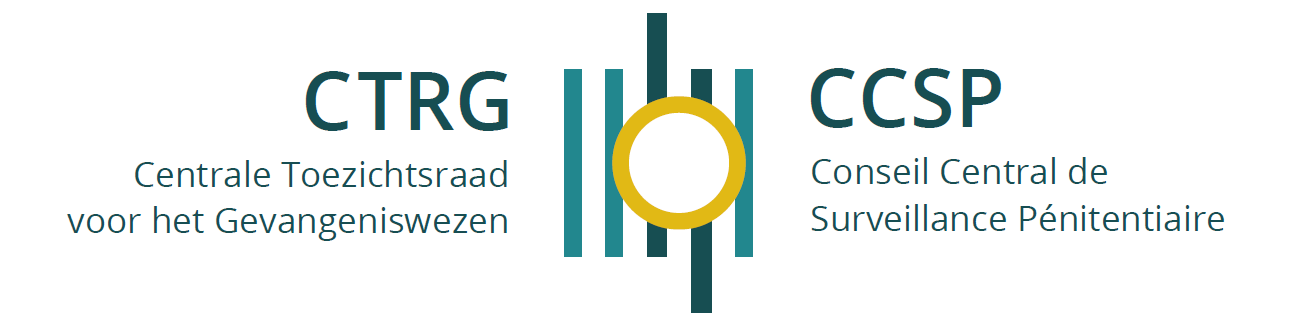 KandidaatstellingArts-lid van de Commissie van ToezichtCommissie van Toezicht bij de gevangenis te Ruiselede.PERSOONLIJKE GEGEVENSNaam :Voornaam :Geboorteplaats en datum:Rijksregisternummer: Straat en huisnr :Postcode en plaats :GSM :E-mail : Gelieve deze vragenlijst elektronisch in te vullen en ons terug te zenden, via e-mail, op het volgende adres : vacature@ctrg.belgium.be Toe te voegen stukken : een kopie van uw diploma (enkel voor juristen en artsen) en een recent uittreksel uit het strafregister. Voor bijkomende informatie : info@ctrg.belgium.be Deze selectieprocedure verloopt volledig schriftelijk.De Centrale Toezichtsraad voor het Gevangeniswezen wenst via deze aanwervingsprocedure Commissies van Toezicht te creëren waarvan de samenstelling de diversiteit van onze samenleving reflecteert. Er worden hier dus geen specifieke expertise of vaardigheden geëist. Onze selectie zal gebaseerd zijn op de door u beschreven kwaliteiten, troeven en motivatieCURRICULUM VITAEDIPLOMA’SBegin met het meest recente diploma.VORMINGENBegin met de meest recente. Vermeld enkel nuttige vormingen voor deze opdracht.PROFESSIONELE ERVARINGBegin met de meest recente. Voeg vakken toe indien nodig. Vermeld enkel nuttige professionele ervaringen voor deze opdracht.Functie:Werkgever:Sector : Van – tot :Waaruit bestond de opdracht: Functie :Werkgever:Sector : Van – tot :Waaruit bestond de opdracht: Functie :Werkgever:Sector : Van – tot :Waaruit bestond de opdracht:KWALITEITEN / KENNIS / INTERESSESBeschrijf aan de hand van een persoonlijk voorbeeld uit het verleden, uw kwaliteiten, kennis en/of interesse voor deze opdracht en meer bepaald met betrekking tot:TALENKENNISVul in:  1 = elementair, 2 = voldoende, 3 = goed, 4 = zeer goed 5= excellent.Indien u nog andere talen beheerst, gelieve deze te vermelden in de daartoe voorziene rijen.INFORMATICAKENNISVul in:  1 = elementair, 2 = voldoende, 3 = goed, 4 = zeer goed 5= excellent.Indien u vertrouwd bent met nog andere informaticapakketten, gelieve deze dan hieronder te willen vermelden in de daartoe voorziene rijen.MOTIVATIEWij moedigen u aan om hier een directe, beknopte en concrete stijl te hanteren.Waarom stelt u zich kandidaat als ‘Lid van een Commissie van Toezicht’ (1) en over welke troeven meent u te beschikken om deze opdracht goed te kunnen uitvoeren (2) ?Maximum 20 lijnen (lettergrootte 11)U bent beschikbaar vanaf ……………………………………….Ik garandeer de oprechtheid en correctheid van de informatie die ik via dit document meedeel en engageer mij ertoe deze te staven wanneer mij dat door de Centrale Toezichtsraad voor het Gevangeniswezen wordt gevraagd. Plaats en Datum:Naam en Voornaam:Naam vd opleidingvan - totOnderwijsinstellingNiveau SpecialisatieWanneerBeschrijvingPersoonlijk voorbeeld uit het verleden (maximum 5 lijnen, lettergrootte 11)Sociale vaardighedenKritische analyseObservatievermogen/ intuïtie DiplomatieRedactionele vaardighedenVrijheidsberovingMensenrechtenConflictresolutieToezicht / inspectieBehandeling van klachtenAndereTaalVerstaanLezenSprekenSchrijvenNederlandsFransDuitsEngelsArabischPakketNiveaums WORDms EXCELms PowerPointinternet